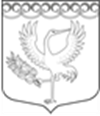 ФОРНОСОВСКОЕ  ГОРОДСКОЕ  ПОСЕЛЕНИЕТОСНЕНСКОГО РАЙОНА ЛЕНИНГРАДСКОЙ  ОБЛАСТИАДМИНИСТРАЦИЯПОСТАНОВЛЕНИЕ22.07.2016 г.  № 113«Об организации  обеспечения своевременного                                                                         проведения  капитального ремонта общегоимущества в МКД за счет взносов собственников                                                    помещений в таких домах на  капитальный ремонт общегоимущества в МКД  Форносовского  городского поселения Тосненского района Ленинградской области  в 2016 году». В соответствии с частью 6 статьи 189 Жилищного кодекса Российской Федерации, руководствуясь Областным законом Ленинградской области от 29 ноября 2013 года № 82 – оз. «Об отдельных вопросах организации, и проведения капитального ремонта, общего имущества в многоквартирных домах расположенных на территории Ленинградской области» и в соответствии с региональной программой капитального ремонта, утвержденной постановлением Правительства Ленинградской области и предложениями НО «Фонд капитального ремонта многоквартирных домов Ленинградской области», учитывая, что собственники помещений, в многоквартирном доме не рассмотрели предложения, и не приняли на общем собрании решение, в соответствии с частью 5 статьи 189 Жилищного кодекса Российской Федерации, администрация Форносовского городского поселения Тосненского района Ленинградской области.  ПОСТАНОВЛЯЕТ:Выполнить капитальный ремонт общего имущества в  многоквартирных домах расположенных на территории  Форносовского городского поселения Тосненского района Ленинградской области, согласно приложению.Определить перечень услуг и (или) работ по капитальному ремонту в  многоквартирных домах, утвердить суммы расходов на капитальный ремонт многоквартирных домов в 2016 году, согласно предложению НО «Фонд капитального ремонта многоквартирных домов Ленинградской области». Источником финансирования определить средства собственников МКД, формирующие фонд капитального ремонта на счете регионального оператора.Назначить уполномоченным лицом от имени всех собственников помещений  в  МКД для участия в приемке выполненных работ по капитальному ремонту с подписанием смет и актов главу администрации Форносовского городского поселения Тосненского района Ленинградской области  Семенова А.И.  Опубликовать данное постановление на официальном сайте администрации Форносовского городского поселения  в информационно - телекоммуникационной  сети «Интернет», на сайте Ленинградского областного информационного  агентства  «Леноблинформ».Контроль за исполнением настоящего постановления возложить на главу администрации Форносовского городского поселения Тосненского  района Ленинградской области Семенова А.И.Настоящие постановление вступает в силу с момента официального опубликования.И.о. главы администрации                                                                                    К.Н. ЖевнеровН.И.Аксенов.8-813-61-63-337                                                                        Приложение к постановлению администрацииФорносовского городского поселенияТосненского района Ленинградской областиот 22.07.2016 г.  № 113Перечень видов стоимости работ в многоквартирных домах расположенных на территории Форносовского городского поселения Тосненского района Ленинградской области которые запланированы по капитальному  ремонту общего имущества в 2016 г.п/п№Виды работ   адресСроки проведения работОбъем предполагаемых работСметная стоимость работИтого1г.п. Форносовоул. Круговая, дом  17Проектные  работы сети электроснабжения2016-20171 объект153 333,38153 333,382г.п. ФорносовоКомсомольский переулок дом 2 Проектные  работы сети электроснабжения2016-20171 объект189 148,47189 148,473г.п. Форносоводер. Новолисино ул. Вотчинская дом 1Проектные  работы сети электроснабжения2016-20171 объект128 989,01128 989,014г.п. Форносовоул. Павловское шоссе дом 23Проектные  работы системы водоотведения2016-20171 объект134 431,00134 431,005г.п. Форносовоул. Павловское шоссе дом 23Проектные работы капитальный ремонт фундамента2016-20171 объект143 503,55143 503,556г.п. Форносовоул. Павловское шоссе дом 23Проектные работы  капитальный ремонт крыши2016-20171 объект182 166,60182 166,607гп. Форносовоул. Павловское шоссе дом 23Проектные работы капитальный ремонт фасада2016-20171 объект112 673,49112 673,49Итого по гп. Форносово ул. Павловское шоссе дом 23Итого по гп. Форносово ул. Павловское шоссе дом 23Итого по гп. Форносово ул. Павловское шоссе дом 23Итого по гп. Форносово ул. Павловское шоссе дом 23572 774,64572 774,648гп. Форносовоул. Павловское шоссе дом 25Проектные работы  ремонт фундамента2016-20171 объект307 030,49307 030,499гп. Форносовоул. Павловское шоссе дом 25Проектные работы   Капитальный ремонт крыши2016-20171 объект182 166,60182 166,6010гп. Форносовоул. Павловское шоссе дом 25Проектные работы капитальный ремонт системы водоотведения2016-20171 объект112 673,49112 673,4911гп. Форносовоул. Павловское шоссе дом 25Проектные работы капитальный ремонт фасада2016-20171 объект307 030,49307 030,49Итого по гп. Форносово ул. Павловское шоссе дом 25Итого по гп. Форносово ул. Павловское шоссе дом 25Итого по гп. Форносово ул. Павловское шоссе дом 25Итого по гп. Форносово ул. Павловское шоссе дом 25908 901,07908 901,0712гп. Форносовоул. Павловское шоссе дом 21Проектные работы капитальный ремонт фасада2016-20171 объект307 030,49307 030,4913г.п. Форносовоул. Павловское шоссе дом 21Проектные работы  ремонт фундамента2016-20171 объект182 166,60182 166,6014г.п. Форносовоул. Павловское шоссе дом 21Проектные работы   Капитальный ремонт крыши2016-20171 объект112 673,49112 673,4915г.п. Форносовоул. Павловское шоссе дом 21Проектные  работы сети электроснабжения2016-20171 объект133 711,34133 711,3416г.п. Форносовоул. Павловское шоссе дом 21Проектные работы системы водоотведения2016-20171 объект143 503,55143 503,55Итого по гп. Форносово ул. Павловское шоссе дом 21Итого по гп. Форносово ул. Павловское шоссе дом 21Итого по гп. Форносово ул. Павловское шоссе дом 21Итого по гп. Форносово ул. Павловское шоссе дом 21879 085,47879 085,47ИтогоИтогоИтогоИтого2 832 232,042 832 232,04